23.04.2020 r.Edukacja polonistyczna.Przeczytaj wiersz, a następnie wykonaj zadanie. Jestem ciekawa, jak sobie radzisz z czytaniem. Jeśli masz taką możliwość nagraj krótki filmik i prześlij            do mnie. Będzie mi bardzo miło.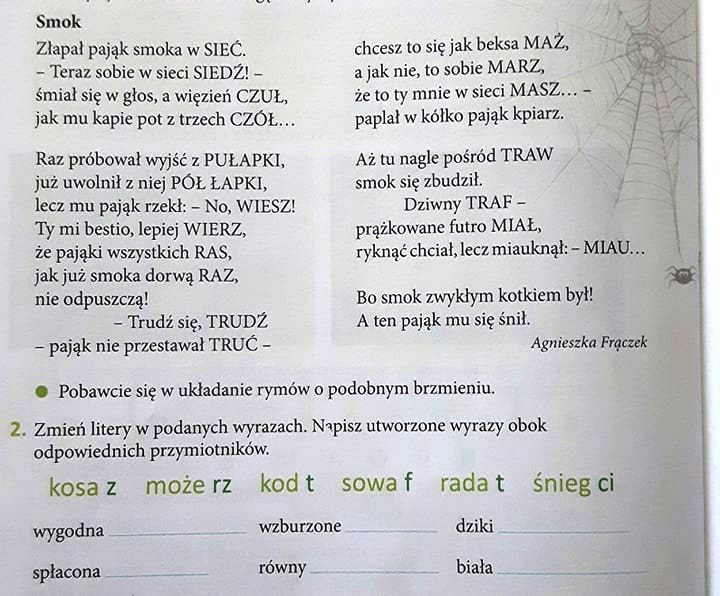 Edukacja matematyczna.Dodawanie sposobem pisemnym.Mam nadzieję, że pamiętasz jak dodaje się sposobem pisemnym. Jeśli nie, to przypomnimy sobie.Aby dodać do siebie liczby 374 i 622 musimy napisać je jedna pod drugą. Pamiętać musisz, aby pisać równo setki pod setkami, dziesiątki pod dziesiątkami i jedności pod jednościami. Teraz dodajesz do siebie po kolei liczby w każdym słupku. Prawda, że tak jest łatwiej? Spróbuj więc obliczyć.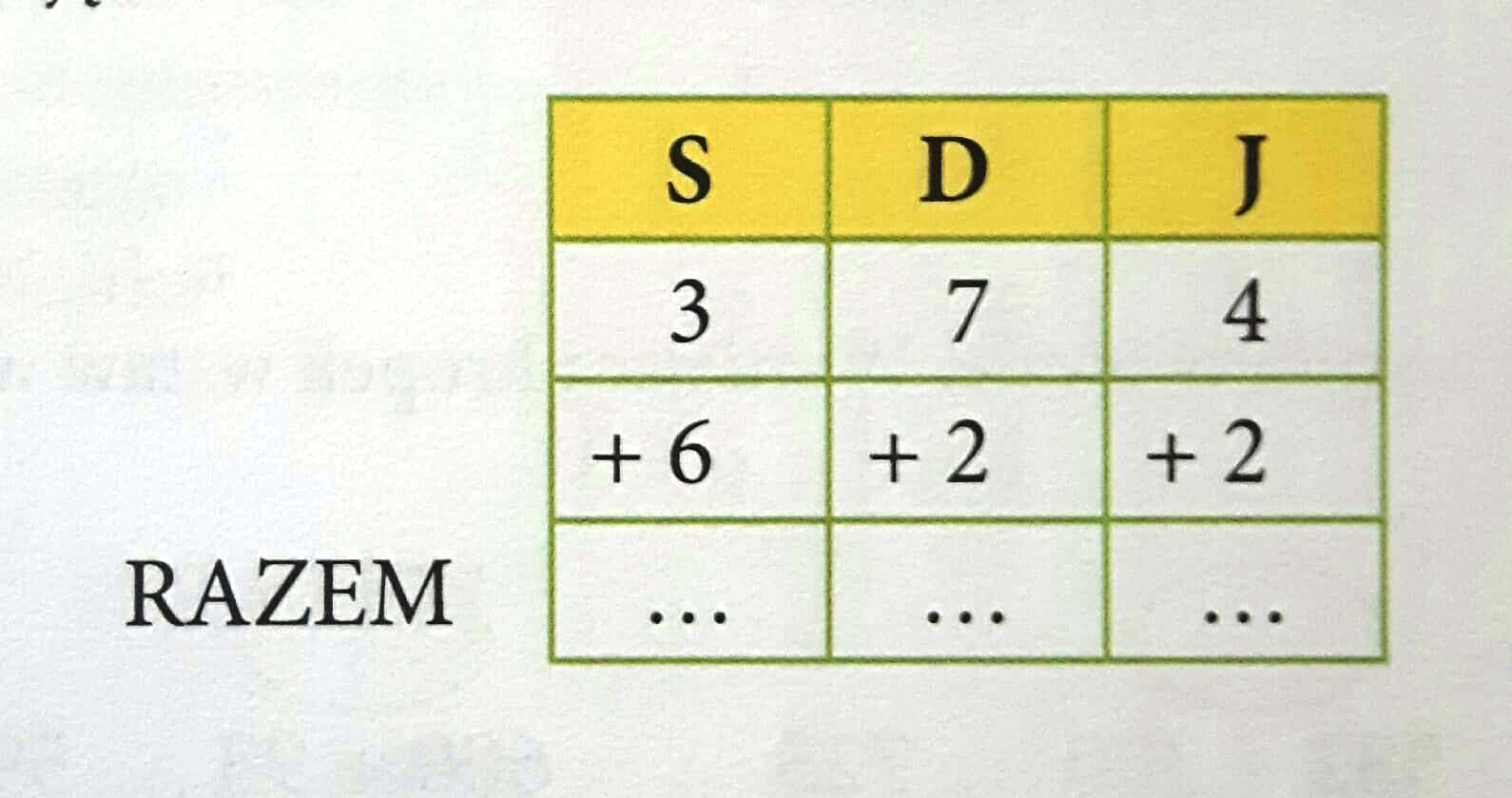 Teraz, kiedy już sobie przypomniałeś dodawanie sposobem pisemnym, wykonaj poniższe zadania wykorzystując tą metodę. Powodzenia!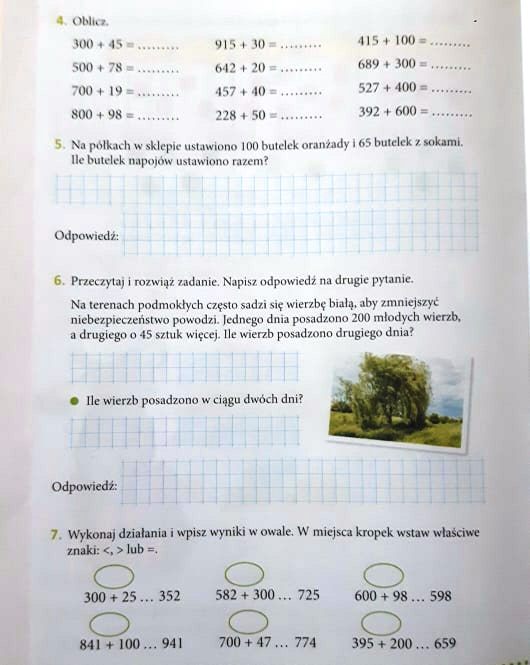 Edukacja społeczna.Co jest dobre, a co złe.Obejrzyj poniższy filmik.https://www.youtube.com/watch?v=ZRqT7OFEM-QTeraz już wiesz, jak należy zachowywać się na co dzień.Teraz przeczytaj wierszyk.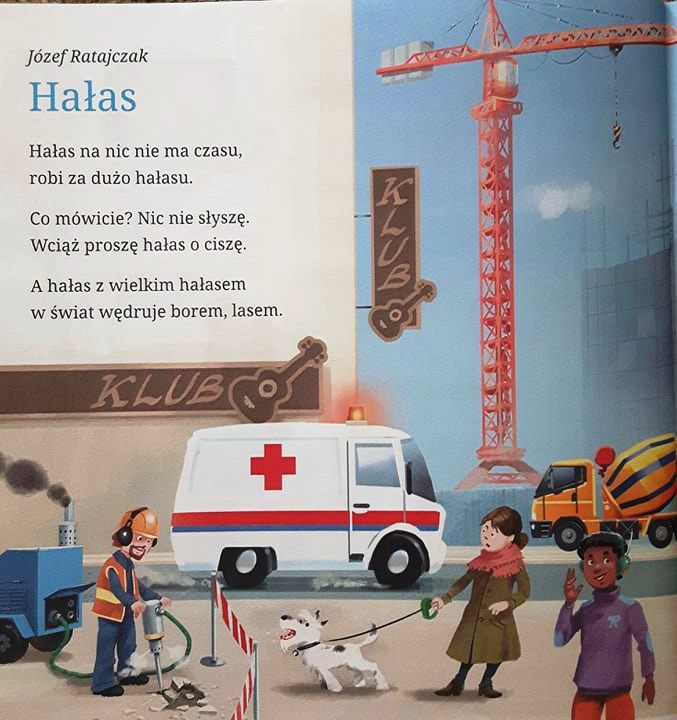 Wykonaj zadanie.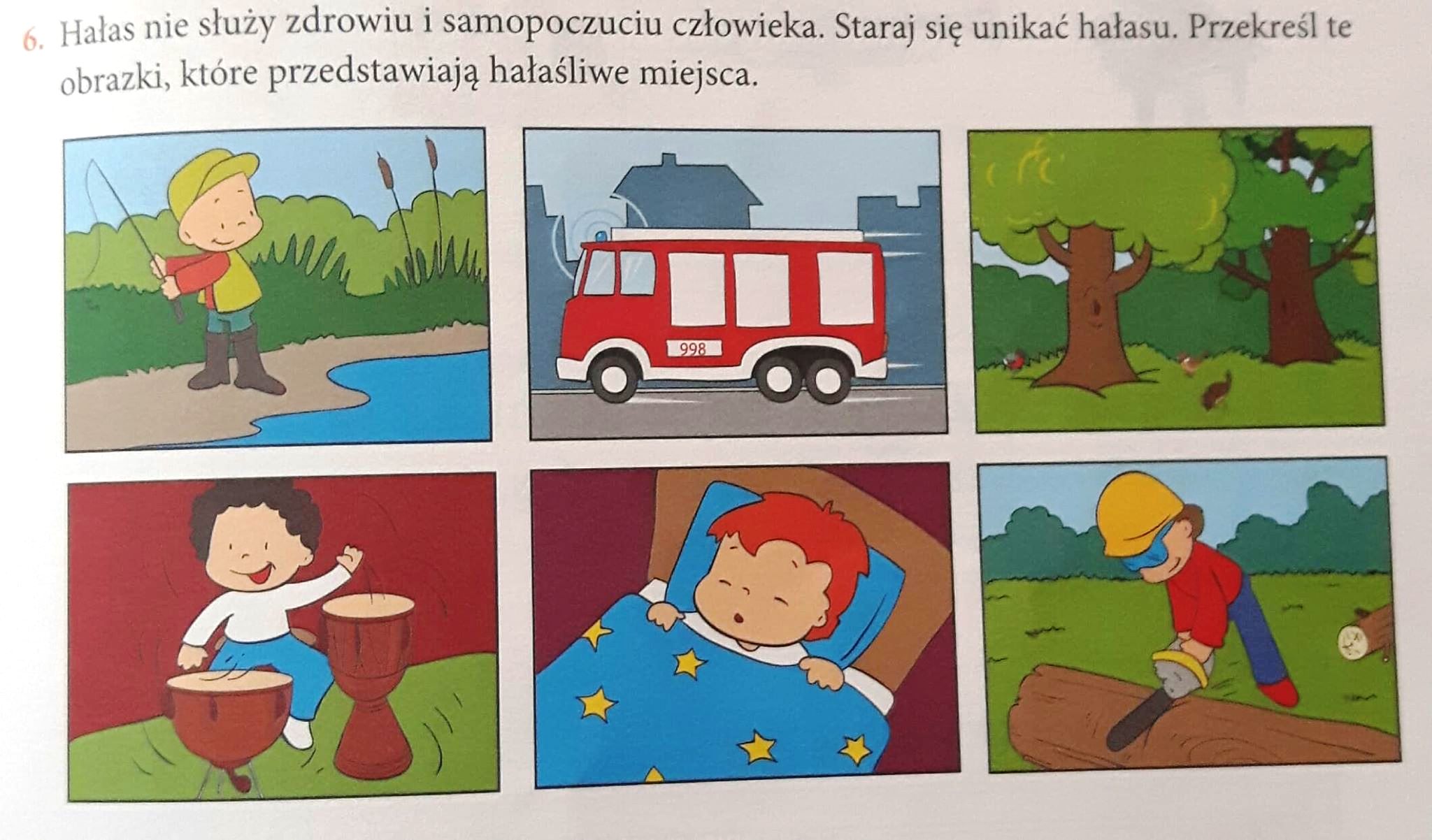 